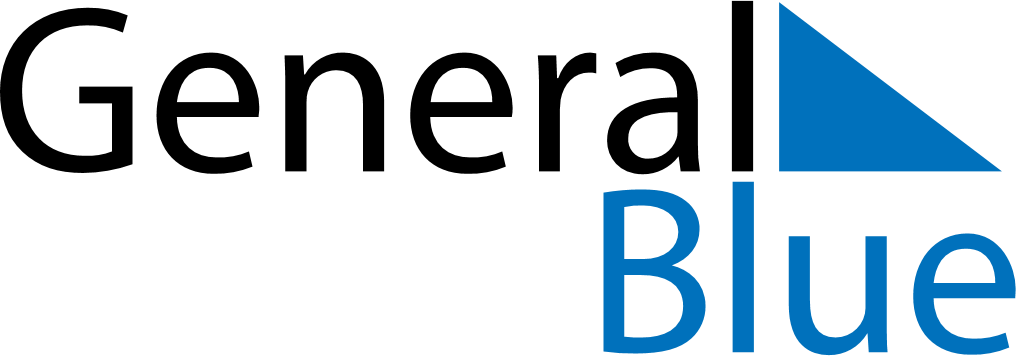 May 2019May 2019May 2019May 2019United Arab EmiratesUnited Arab EmiratesUnited Arab EmiratesMondayTuesdayWednesdayThursdayFridaySaturdaySaturdaySunday123445678910111112First day of Ramadan131415161718181920212223242525262728293031